                          Costume for Billy and Dolly’s Photographs for When You See It 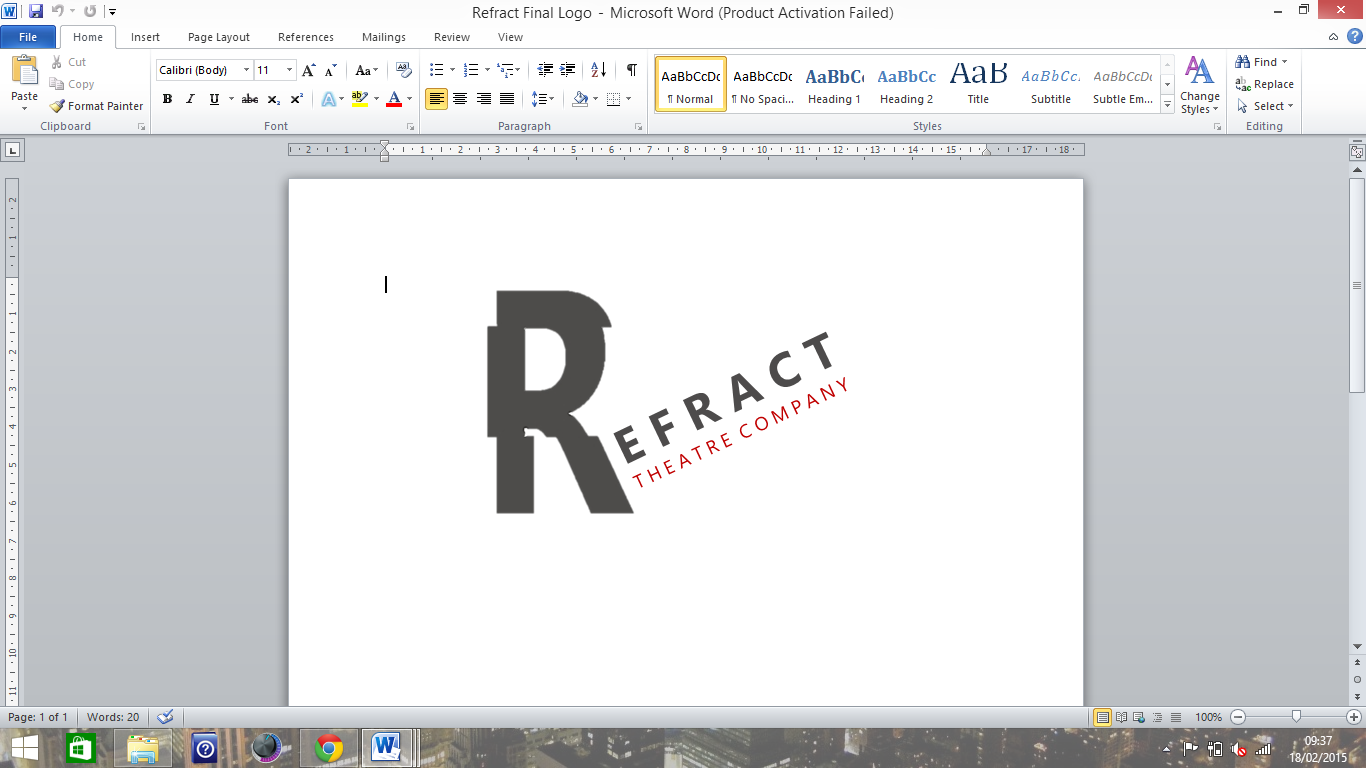                             Completed by Amy Houchin, Costume Designer 29/04/15 Billy and Dolly’s photographs will have already been taken prior to the performance. These shall be projected on stage throughout the show and will include additional costume to that which they will wear during the performance.Billy and Dolly’s standard costume throughout performanceBilly: Checked trousers, shirt and everyday shoes.Dolly: Floral dress, leggings and everyday shoes.Photo 1-Billy and Dolly’s proposal/marriageTom: Worn in scene-Groom’s hat. Additional costume for photograph-Smart trousers, shirt, blazer, shoes and tie.Amy: Worn in scene-Flowers and veil. Additional costume for photograph-Brides dress.Additional costume for photograph-Confetti being thrown (prop).Photo 2-Billy’s departureTom: Worn in scene-Army cap, suitcase (prop). No additional costume for photograph. Amy: Worn in scene-Just in standard costume. No additional costume for photograph.Photo 3-Billy and Dolly’s Baby in ‘Selfie’ SongTom and Amy: Worn in scene-Both in standard clothing. No additional costume for photograph.Photo 4-Billy and Dolly now older, reminiscentTom: Worn in scene-Cane, flat cap and waistcoat. Additional costume for photograph-Slippers and a pipe (prop).Amy: Worn in scene-Shawl and pearls. Additional costume for photograph- Slippers and a headscarf.Photo 5-Just BillyTom: Worn in scene-Cane, flat cap and waistcoat. No additional costume for photograph.